Contents1	Progress summary	32	Achievements against project activities and outputs/milestones	43	Impacts	43.1	Scientific impacts	43.2	Capacity impacts	43.3	Community impacts	43.4	Communication and dissemination activities	44	Training activities	45	Intellectual property	46	Variations to future activities	47	Variations to personnel	48	Problems and opportunities	49	Budget	4Progress summaryEnter textAchievements against project activities and outputs/milestonesObjective 1: To …PC = partner country, A = Objective 2: To …PC = partner country, A = AustraliaImpactsScientific impactsEnter textCapacity impactsEnter textCommunity impactsEnter textEconomic impactsEnter textSocial impactsEnter textEnvironmental impactsEnter textCommunication and dissemination activitiesEnter textTraining activitiesEnter textIntellectual propertyEnter textVariations to future activitiesEnter textVariations to personnelEnter textProblems and opportunitiesEnter textBudgetEnter text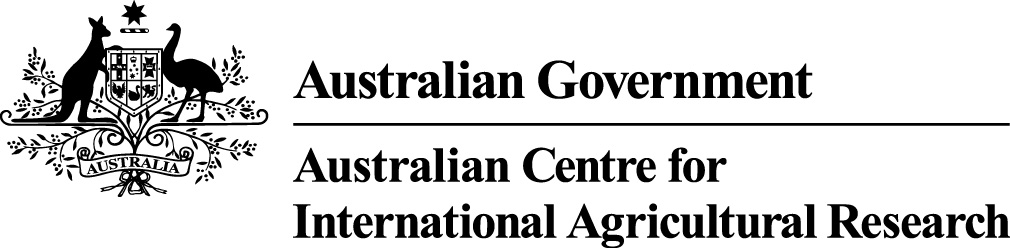 Annual reportprojectproject numberperiod of reportdate duedate submittedprepared byco-authors/ contributors/ collaboratorsapproved byNo.ActivityOutputs/milestonesCompletion dateComments1.11.21.3No.ActivityOutputs/milestonesCompletion dateComments2.12.22.3